               Классный час «Скоро День защитников Отечества»        Цель: познакомить учащихся с историей праздника и поздравить будущих защитников Отечества. Задачи:способствовать сплочению классного коллектива и положительного отношения к одноклассникам и товарищам, формированию мотивации активного участия отцов в воспитании детей в семье и сближению детей и родителей. Содействовать развитию творческих способностей учащихся. Формирование у учащихся гражданственности и патриотизма. Воспитание любви к своей Родине.Ведущий:Скоро праздник - День защитников Отечества. 23 февраля принято поздравлять всех военных, тех, кто уже отслужил, и тех, кому ещё только предстоит это сделать. Дорогие наши мальчики! Поздравляем вас с наступающим праздником! Желаем успехов в делах, счастья, добра, чистого, мирного неба над головой!  Расти сильными, смелыми, мужественными, добрыми и благородными; помнить о высоком звании мужчин!- Мужчиной быть – не значит  им родиться,Чтоб стать железом, мало быть рудой.Необходимо плавиться и биться,И  непристанно  жертвовать собой.И пусть сегодня здесь ты без мундира,Но верим мы, что в трудный часЛегко ты встанешь на защиту мира,Защиту Родины и нас.Мужчина всегда должен быть сильным, мужественным, способным защитить свою семью, Родину, вне зависимости от  того,  военный он или нет.- И так, в центре внимания сегодня отважные, сильные, благородные мужские сердца. Прошу наших юношей и подрастающее поколение  мальчиков, встаньте, пожалуйста, а мы все вместе дружными аплодисментами поздравляем вас с праздником. Желаем вам здоровья и стать настоящими мужчинами,  занимайтесь спортом, вырабатывайте в себе мужество, стойкость, конечно же, хорошо учитесь. Как сказал Александр Суворов «Тяжело в ученье, легко в бою». С праздником!
Конкурс: Блиц- турнир вопросов и ответовНе бог, не царь, а ослушаться нельзя. (командир)Как называется подросток, изучающий морское дело? (юнга)Что общего между деревом и винтовкой? (ствол)Как называются наплечные знаки военного? (погоны)Закончите пословицу " Тяжело в учении -... ( легко в бою ")Животное, лучший помощник пограничника? (СОБАКА)Какое лекарственное растение можно использовать при ушибах и ссадинах? (подорожник)Исход битвы в нашу пользу (победа) Боевая машина (танк)Морской повар ( кок) Большой морской начальник ( адмирал) Головной убор моряка (бескозырка, берет)Безгранично любит родину кто? (Патриот)Главная песня государства. (Гимн)Солдаты живут в … (Казарма)Кто основал первый флот в России? (Петр Первый)Обувь для солдат. (Сапоги)Что на голове у матроса? (Бескозырка)Как называют повара в армии? (Кашевар)Армейские носки. (Портянки)Сколько лет длилась служба в царской армии? (25)В походе кухня… (Полевая)Цвет военной формы. (Хаки)У танкиста на голове? (Шлем)Торжественный выход войск. (Парад)Антоним слову “Война”. (Мир)Боевая бронированная гусеница. (Танк)Конкурс «Собери волю в кулак»Что бы победить в наших конкурсах, вам придется собрать всю свою волю в кулак. Наш первый конкурс так и называется.(По сигналу ведущего каждый участник должен скомкать весь лист в кулаке, используя только одну руку. Победит тот, кто сделает это первым.)Конкурс «Возьми в плен»Футбол с воздушными шарамиМеткий стрелокПередай снаряд по кругуСтроевая подготовкаТанцевальная зарядкаПодведение итогов- А сейчас настало время награждения победителей номинаций. До нашего праздника был проведён опрос среди девочек и других воспитанников и определены победители номинаций по большинству голосов. Конечно, номинации шуточные, но большая доля правды в них существуетЧаепитиеВедущий:- Вот и закончился наш праздник. Вы показали, что и в будущем и настоящем вы будете надёжными защитниками. А пока вы должны хорошо учиться в школе и воспитывать в себе настоящего мужчину Желаем вам счастливого детства и мирного неба над головой.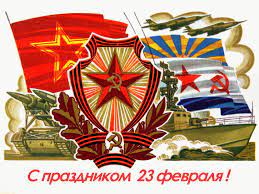 